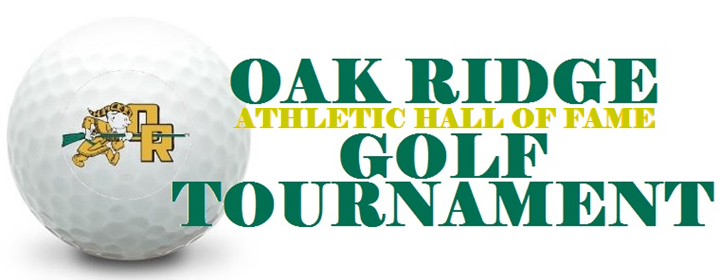 NAME: _______________________________________________PHONE#_________________________ADDRESS: _____________________________________________________________________________EMAIL ADDRESS: __________________________________________PLAYERS NAME:CART #1________________________________________CART #1________________________________________CART #2________________________________________CART #2________________________________________Please circle what applies:Individual golfer $75.00	Foursome $300.00		Hole sponsor $175.00 (must provide quality copy in a jpeg format of their company logo)Gold Sponsor $475.00 (must provide quality copy in a jpeg format of their company logo)First Place Sponsor $300.00Second Place Sponsor $200.00Third Place Sponsor $100.00Raffle prize donations will be given recognition at our luncheon.  A receipt will be provided upon request for value of your item. Make Checks Payable to: ORHS ATHLETIC HALL OF FAMEMail checks to: ORHS Athletic Hall of Fame 
                            P.O. Box 568908 
                            Orlando, FL 32856Check #____________________________	Amount__________________***Payments must be received to secure your spot for the tournament. For additional information or any question please contact: Sherri Blevins Jost via email:  orhs1975@yahoo.com
FOR MORE INFORMATION, PLEASE VISIT OUR WEBSITE: golf.orhalloffame.com